IN THE CIRCUIT COURT OF THE 15TH JUDICIAL CIRCUIT,
IN AND FOR PALM BEACH COUNTY, FLORIDA
CIRCUIT CRIMINAL DIVISION "Z"
IN RE: INMATES TRANSPORTATION
FOR DIVISION “Z” CASES
STANDING ORDER REGARDING TRANSPORTATION OF DEFENDANTS
The Sheriff of Palm Beach County is directed to NOT TRANSPORT Defendants set for
CASE DISPOSITION hearings, STATUS CHECK hearings, or INITIAL CASE
CONFERENCE (ICC) hearings in Division "Z" without a court order to Transport.The Sheriff of Palm Beach County is directed TO TRANSPORT Defendants for all other hearings, including but not limited to TRIALS, PLEA CONFERENCES, PRELIMINARY AND FINAL VIOLATION OF PROBATION hearings, EVIDENTIARY and BOND hearings without a prior court order.DONE AND ORDERED in Chambers, at West Palm Beach, Palm Beach County,
Florida, this 17th day of January, 2023.
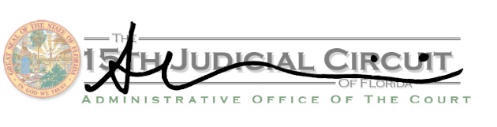 ___________________________
SARAH WILLIS
CIRCUIT JUDGE
COPIES FURNISHED:
Clerk of Court — Division Z
State Attorney's Office – Division Z - FELDIVZ@SA15.ORG
Public Defender's Office – Division Z - FELDIVZ@PD15.ORG
Palm Beach County Sheriff's Office, Inmate Records – imdcourtorders